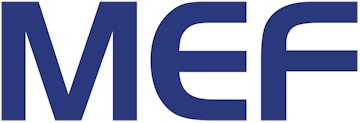 The MEF wants to communicate that MEF has approved a re-scope of a project to develop YANG models for MEF services. A copy of that re-scope is attached.We request that you review the re-scope, and determine any overlap with your  work. We look forward to feedback from you on this subject.The MEF Technical Committee meets next in Scottsdale, AZ in January 25-28, 2016. Title:Liaison on MEF YANG Service modelsDate:28 October 2015Location:Atlanta, USAContacts:liasons@mef.net Nan Chen, President MEF (nan@mef.net)Raghu Ranganathan, TC Co-Chair (rraghu@ciena.com)Jason Wolfe, TC Co-Chair (jason.wolfe@bell.ca)To:IETF statements@ietf.orgIEEE 802.1 Glenn Parsons glenn.parsons@ericsson.comcc:Kevin Vachon (kevin@mef.net)
Adrian Farrel, IETF L3VPN Service Model (l3sm) Chair (adrian@olddog.co.uk)Bill Wu, IETF L3VPN Service Model (l3sm) Chair  (bill.wu@huawei.com)Benoit Claise, IETF NETCONF Data Modeling Language (netmod) Area Director (bclaise@cisco.com)From:MEF Forum